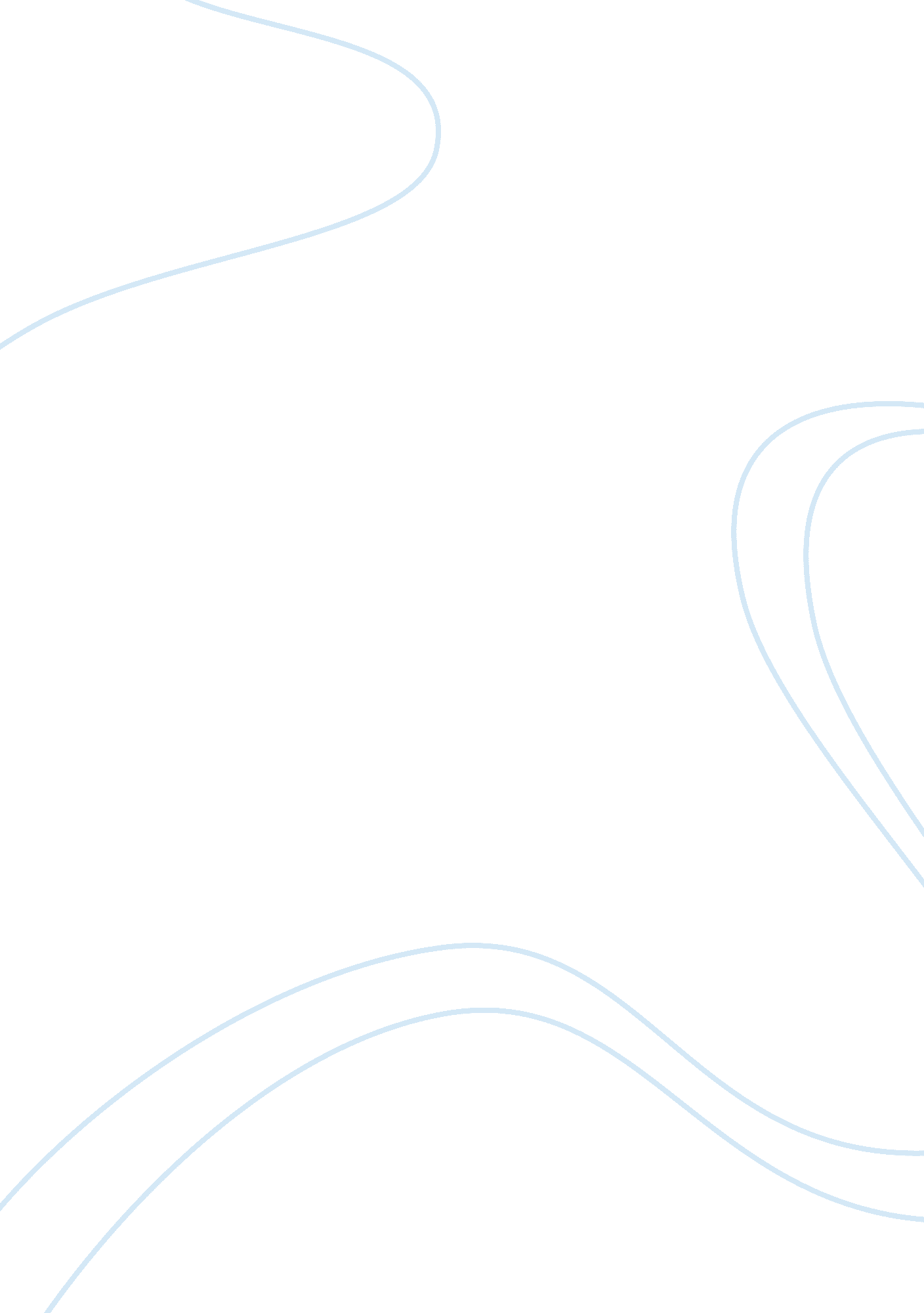 Abuse of prescription essay examplesSociology, Violence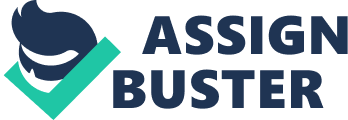 \n[toc title="Table of Contents"]\n \n \t A study of Abuse of Prescription \n \t Thesis Statement \n \t Body \n \t Recommendations \n \t References \n \n[/toc]\n \n A study of Abuse of Prescription Introduction 
Abuse of prescription refers to the use of medicine in a way other than in the way directed by a doctor (Roberts, 2010). Doctors and medical have the mandate of determining which medicines are the most appropriate for a particular problem. However, efforts by medical departments on ensuring that, medical practitioners, nurses, doctors and other medical staff follow rules regulations have been usurped by the fact that prescription abuse has become a day to day happening by anyone at any corner (Handrich, 2011). As a consequence of the research, we will be able to come up with ways that will help reduce effects its effects. Thesis Statement In this study, the driving effect of all the events and directions that will be assumed will be basing on the effects of the abuse of prescriptions. In his case, this research thesis will be the backbone of my study (Myron, 2009). However, it will not be looked in an autonomous manner; corroborating events will also fall relevant hence the essence of the study. Body In my study of the effects of Abuse of prescriptions, I will first of all look at background information. In this regard, I will regard information from previous researches and erudite studies that have been conducted on the abuse of prescriptions (Skegg, 2011). The body will also rely on medical reports which dictate that, twenty percent of all deaths recorded accords to abuse of prescription. In this regard, the relevance of our study is concerned with the resultant deaths and suffering encountered by people who violate medical advice and orders (Foundation for a Drug-Free World, 2011). Regardless of the reasons that lead to the occurrence of such events, it is fundamental to conducting this research which is on, the Abuse of Prescriptions (Wolny, 2010). Similarly, I will conduct my research is a methodological manner. Questionnaires will mostly be relied on as I will be getting to the roots of the causes, effects and possible solutions of prescription abuse. Recommendations At the end of my research, I will be able to devise ways to solving the problem. 
Conclusion 
In summary, I will briefly state what I will have discussed in my research project. In this case, I will base my submissions on all occurrences in the project as it regards the abuse of prescription. References Foundation for a Drug-Free World. (2011). 
The Truth About Prescription Drug Abuse. New York: Drug-Free World Publishers. 
Handrich, J. (2011). Medical Ethics and Law: The Core Curriculum. New York: Elsevier Health Sciences Publishers. 
Myron, B. (2009). Women and Abuse of Prescription Drugs. New York: Public Affairs Committee. 
Roberts, J. (2010). Prescription Drug Abuse. New York: The Rosen Publishing Group. 
Skegg, D. (2011). Law, ethics, and medicine: studies in medical law. New York: Clarendon Press. 
Wolny, P. (2010). Abusing Prescription Drugs. New york: The Rosen Publishing Group. 